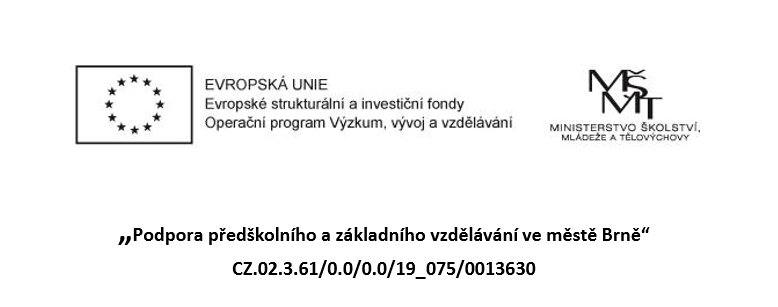 RovniceŘešte rovnici a proveďte zkoušku:Ve třech skladištích bylo uloženo celkem 70 tun obilí. V druhém skladišti bylo uloženo o 8,5 t méně a ve třetím skladišti o 3,5 t více než v prvním skladišti. Kolik tun obilí bylo uloženo v jednotlivých skladištích?Obvod trojúhelníku je 90 cm. Strana b je o 3 cm delší než strana a a strana c je o 24 cm kratší než strana b. Určete délky stran trojúhelníku.